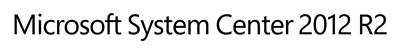 Guide for System Center Management Pack 
for Windows Server 2012 R2 Essentials ExperienceMicrosoft CorporationPublished: October 2013Send feedback or suggestions about this document to mpgfeed@microsoft.com. Please include the management pack guide name with your feedback.The Operations Manager team encourages you to provide feedback on the management pack by providing a review on the management pack’s page in the Management Pack Catalog (http://go.microsoft.com/fwlink/?LinkID=82105).ContentsGuide for System Center Management Pack  for Windows Server 2012 R2 Essentials Experience	2Monitoring Scenarios	5Custom Management Packs	8Management Pack Contents	9Links	13CopyrightThis document is provided "as-is". Information and views expressed in this document, including URL and other Internet Web site references, may change without notice.Some examples depicted herein are provided for illustration only and are fictitious.  No real association or connection is intended or should be inferred.This document does not provide you with any legal rights to any intellectual property in any Microsoft product. You may copy and use this document for your internal, reference purposes. You may modify this document for your internal, reference purposes.© 2013 Microsoft Corporation. All rights reserved.Microsoft, Active Directory, Bing, BizTalk, Forefront, Hyper-V, Internet Explorer, JScript, SharePoint, Silverlight, SQL Database, SQL Server, Visio, Visual Basic, Visual Studio, Win32, Windows, Windows Azure, Windows Intune, Windows PowerShell, Windows Server, and Windows Vista are trademarks of the Microsoft group of companies. All other trademarks are property of their respective owners.Guide for System Center Management Pack 
for Windows Server 2012 R2 Essentials Experience Windows Server Essentials Experience is a new server role in Windows Server 2012 R2. Windows Server Essentials Experience can be used as an ideal first server. It can also be used as the member server in a multiserver environment for small businesses. The System Center Management Pack for Windows Server Essentials Experience helps you monitor features that are specific to Windows Server Essentials Experience. It does not monitor features in the Windows Server 2012 R2 operating system. Note   The System Center Management Pack for Windows Server Essentials Experience provides monitoring functions for the health alert system in Windows Server Essentials Experience to help manage large numbers of servers running Windows Server Essentials Experience that are dedicated to various companies. The monitoring functions in this version only include critical alerts in the system. Supported ConfigurationsThe System Center Management Pack for Windows Server Essentials Experience requires System Center Operations Manager 2012 SP1. A dedicated Operations Manager management group is not required.The following table details the supported configurations for the System Center Management Pack for Windows Server Essentials Experience.PrerequisitesThe following steps need to be taken before you can use the management pack:Install System Center Operations Manager. 
Download System Center 2012 Operations Manager from the Microsoft TechNet Evaluation Center.Configure trust. 
Windows Server Essentials Experience is usually configured for a domain for the tenant, so it does not trust other domains or forests. Configure trust with the management server by using certificates. 
For more information about using certificates, see Agent and Agentless Monitoring.Import the System Center Management Pack for Windows Server Essentials Experience. Download a language pack (optional). 
If you’re using a localized version of the management pack, you need to import the main management pack file and download the language pack.The System Center Management Pack for Windows Server Essentials Experience includes the following files: Microsoft.Windows.WindowsServerEssentials.2012.R2.Monitoring.mp For details about the discoveries, rules, monitors, views, and reports that are included in System Center Management Pack for Windows Server Essentials Experience, see Management Pack Contents later in this document.Monitoring ScenariosThis section includes information about the monitoring information that is provided by the System Center Management Pack for Windows Server Essentials Experience. It also includes information about rules and monitors that are associated with a given monitoring scenario. This information can help you customize scenarios for your unique business needs. Note   If one of the monitoring rules fails, the system will be in an error state. Custom Management PacksBy default, Operations Manager saves all customizations, such as overrides, to the Default Management Pack. If customizations for all management packs are saved in the Default Management Pack and you need to delete a single management pack, you must first delete the Default Management Pack, which also deletes customizations to other management packs.As a best practice, you should instead create a separate management pack for each sealed management pack that you want to customize. Creating a new management pack to store customizations of each sealed management pack makes it easier to export the customizations from a test environment to a production environment. It also makes it easier to delete a management pack because you must delete any dependencies before you can delete a management pack. When you create a management pack for the purpose of storing customized settings for a sealed management pack, it is helpful to base the name of the new management pack on the name of the management pack that it is customizing, for example, “System Center Management Pack for Windows Server Essentials Experience Customizations.”Notes The System Center Management Pack for Windows Server Essentials Experience uses a local system account for security purposes. Tuning Performance Threshold Rules are not applicable for the System Center Management Pack for Windows Server Essentials Experience.Management Pack ContentsThe System Center Management Pack for Windows Server Essentials Experience discovers the object types that are described in the following tables. Note   Not all of the objects are automatically discovered. You can create overrides to discover those objects that are not discovered automatically. Discovery InformationRelated MonitorsFor monitors where the data source is an event in the System Center Management Pack for Windows Server Essentials Experience, the management pack uses Event ID 1280 to raise an alert and Event ID 1283 to clear an alert. It uses AlertDefinitionName from the event data to distinguish different monitors due to the implementation of the health alert system in Windows Server Essentials Experience. Therefore, Data source in the following table refers to the AlertDefinitionName. These rules apply to the monitor and data source in the following table:Interval: DefaultAlert: True:P1/S1Reset behavior: AutomaticCorresponding rule: N/AEnabled: TrueWhen to enable: Upon recommendationNote 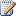 If you are using connectors, you can disable the monitor and enable its corresponding rule to enable alerts without changing the health status.Related RulesThere is one rule, “Certificate lifecycle events of Windows Server Essentials Experience,” associated with this discovery.This rule collects certificate lifecycle events for Windows Server Essentials Experience, and it uses the Event ID range 768(0x300) to 1023(0x3FF).Related ViewsRelated ReportsThere are no reports associated with this discovery.LinksThe following links connect you to information about common tasks that are associated with System Center management packs:System Center 2012 - Operations Manager	Management Pack Life Cycle 	How to Import a Management Pack 	Tuning Monitoring by Using Targeting and Overrides	How to Create a Run As Account  	How to Export a Management Pack 	How to Remove a Management Pack Operations Manager 2007 R2	Administering the Management Pack Life Cycle 	How to Import a Management Pack in Operations Manager 2007 	How to Monitor Using Overrides	How to Create a Run As Account in Operations Manager 2007 	How to Modify an Existing Run As Profile 	How to Export Management Pack Customizations 	How to Remove a Management Pack For questions about Operations Manager and management packs, see the System Center Operations Manager community forum.A useful resource is the System Center Operations Manager Unleashed blog, which contains “By Example” posts for specific management packs.For additional information about Operations Manager, see the System Center 2012 - Operations Manager Survival Guide and Operations Manager 2007 Management Pack and Report Authoring Resources Important 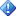 All information and content on non-Microsoft sites is provided by the owner or the users of the website. Microsoft makes no warranties, express, implied, or statutory, as to the information at this website.ConfigurationSupportWindows Server Essentials ExperienceWindows Server 2012 R2 EssentialsWindows Server 2012 R2 Standard Windows Server 2012 R2 DatacenterClustered serversNot supportedAgentless monitoringNot SupportedVirtual environmentSupportedMonitoring scenarioDescriptionAssociated rules and monitorsServer infrastructureChecks critical health alerts on the serverRenew the server certificateChange Administrator passwordThe network user account was not created during SetupThe firewall is not configured correctlyWindows Firewall is not configured correctlyThe Network Firewall is turned offVirus protection is turned off, not installed, or not up-to-dateSpyware and unwanted software protection is turned off, not installed, or not upWindows Update is turned offService integrationOne or more of your Office 365 subscriptions have expiredMicrosoft Online authentication did not succeedAdjust the minimum password lengthTurn on the password complexity requirementCannot sync membership with Microsoft online servicesThe Windows Server Essentials Service cannot synchronize the user password to the online identity repositoryCannot synchronize user account passwordsBackupThe backup hard drive does not have enough free space for the server backupServer backup was not successful because a snapshot of the hard drive could not be takenA scheduled backup did not finish successfullyBackup is paused for the serverOne or more hard drives in the server backup are not connectedStorageOne or more predefined server folders are missingOne or more server hard drives must be checked for errorsFree space is low on hard drivesRemote accessWeb domain name that is configuration did not succeedVPN configuration did not succeedThe server is not connected to the InternetA certificate is not available for Anywhere AccessThe certificate for Anywhere Access has expiredThe Web Server is not configured correctlyRemote Desktop Services is not configured correctlyLicensingDomain user limit exceededForest trust checkThe server needs to have all FSMO rolesNon-domain member checkEnforcement FSMO policies are violatedEnforcement load policies are violatedKey servicesChecks a list of key services to ensure they’re in the running statusActive Directory Domain Services errorOne or more services are not runningWindows Server Essentials Health Service is not runningWindows Server Essentials Computer Backup service is not runningWindows Server Essentials Storage Service is not runningIntervalEnabledWhen to Enable4 hoursTrueShould always be enabledMonitorData sourceRenew the server certificateRenewServerCertificateDomain user limit exceededCheckEssentialsSKUUsersLimitFree space is low on hard drivesCriticalLowDiskSpaceChange administrator passwordChangeBuiltInAdminPwdFailedThe server is not connected to the InternetInternetConnectivityA certificate is not available for Anywhere AccessCertificateMissingThe certificate for Anywhere Access has expiredCertificateExpiredManualFlowThe Web Server is not configured correctlyIisConfigurationRemote Desktop Services is not configured correctlyTsGatewayConfigurationThe firewall is not configured correctlyFirewallConfigurationWindows Firewall is turned off on the serverFirewallServiceForest trust checkFTCheckPassFailedThe server needs to have all FSMO rolesFSMOComplianceEnforcement FSMO policies are violatedFSMOFailedCorrectionEnforcement load policies are violatedLoadPolicyFailedActive Directory Domain Services errorADErrorThe network firewall is turned offFirewallDisabledVirus protection is turned off, not installed, or not up-to-dateAntivirusDisabledSpyware and unwanted software protection is turned off, not installed, or not up-to-dateAntispywareDisabledWindows Update is turned offWindowsUpdateDisabledOne or more hard drives in Server Backup are not connectedBackupTargetNotFoundThe backup hard drive does not have enough free space for the server backupBackupTargetMediaFullServer backup was not successful because a drive snapshot could not be takenVSSOutOfMemoryErrorA scheduled backup did not finish successfullyScheduledBackupFailedBackup is paused for the serverTaskPausingOverdueOne or more predefined server folders are missingDefaultShareFolderMissingOne or more server hard drives must be checked for errorsDirtyBitSetOne or more services are not runningAutoStartServicesServerOSWindows Server Essentials Health Service is not runningWseHealthSvcWindows Server Essentials Computer Backup service is not runningWseComputerBackupSvcWindows Server Essentials Storage Service is not runningWseStorageSvcOne or more of your Office 365 subscriptions have expiredSubscriptionExpiredMicrosoft Online authentication did not succeedAuthenticationFailedTurn on the password complexity requirementPasswordComplexityConflictAdjust the minimum password lengthPasswordLengthConflictCannot sync membership with Microsoft online servicesMSOGroupMembershipSyncFailedThe Windows Server Essentials Service cannot synchronize the user password to the online identity repositoryPasswordSyncFailedServerCannot synchronize user account passwordsPasswordSyncRebootPendingNon-domain member checkNonDMComplianceView NameView TypeDescriptionActive alertsAlertViewTypeDisplays all unresolved alerts for Windows Server Essentials ExperienceWindows Server Essentials Experience stateStateViewTypeDisplays the state of Windows Server Essentials ExperienceCertificate lifecycle events of Windows Server Essentials ExperienceEventViewTypeDisplays certificate lifecycle events for Windows Server Essentials Experience